InteligencijaDefinicije i modeliKratka povijest istraživanja i mjerenja2 povijesne tradicije začetka suvremenih mjera inteligencije:usmjerena na sposobnosti niže razineusmjerena na sposobnosti više razineFrancis Galton inteligencija je funkcija psihofizičkih sposobnostiAlfred Binetinteligentna misao (mentalna prosudba) uključuje 3 elementa:usmjerenost (znanje o tome što treba učiniti i kako)prilagodbu (prilagođavanje strategije za izvršavanje zadataka)kritičnost (kritičko vrednovanje vlastitih misli i aktivnosti)Raymond Cattell opća inteligencija sadrži dva glavna subfaktora:fluidna inteligencija (brzina i točnost apstraktnog rezoniranja) – potencijalni, sposobnostikristalizirana inteligencija (akumulirano znanje i rječnik) – akumulira se i raste cijeli životCharles Spearmaninteligencija se sastoji od:generalni (opći) faktor: mentalna energija koja određuje intelektualno funkcioniranje pojedinca, nasljedan je i nije podložan obrazovnim utjecajimaspecifični faktori: mehanizmi koje aktivira opća mentalna energija, podložni obrazovnim utjecajima i vježbiLouis Thurstoneinteligenciju tvori sedam primarnih mentalnih sposobnosti (Verbalno razumijevanje, Verbalna fluentnost, Induktivno rezoniranje, Prostorna vizualizacija, Numerička sposobnost, Pamćenje, Perceptivna brzina) koje u drugom redu tvore generalni faktor J. P. Guilford struktura intelekta se može shvatiti kao kocka koja predstavlja presjeke triju dimenzija: operacije, sadržaji produkti (čine ukupno 120 faktora)Robert Sternberguspjeh u životu je povezan s tri vrste mogućnosti (inteligencije)AnalitičkaPraktična Kreativna Howard Gardnerne postoji jedna, već multiple inteligencije (interpersonalna, intrapersonalna, kinestetička, glazbena, matematičko logička, lingvistička, ekološka, spacijalna)došlo je do promjene u školama – sve je jače uvjerenje da će dijete bolje uspjeti u školi ako se uzmu u obzir sve vrste inteligencijeKako mjerimo inteligenciju?Faktorska analizaskup statističko matematičkih postupakacilj: utvrditi što manji broj faktora  koji objašnjavaju što veći dio različitih varijabli Kako se inteligencija distribuira?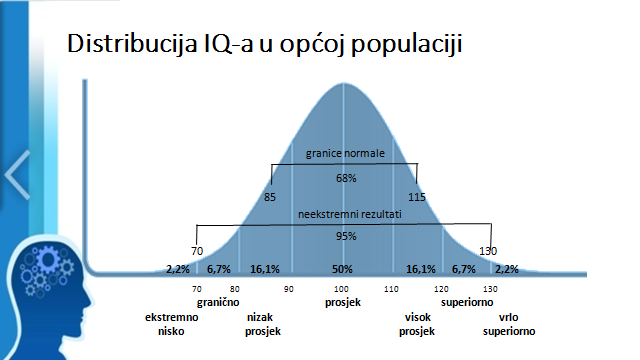 Uloga psihologijske dijagnostikeprocijeniti djetetovo intelektualno funkcioniranjeobjasniti zašto dijete zaostaje u jezično-govornom razvojuu skladu s intelektualnim funkcioniranjem djeteta?granično intelektualno funkcioniranje, F83izrazito nisko intelektualno funkcioniranjenije u skladu s intelektualnim funkcioniranjem djeteta? posebne jezične teškoće, F80.1, F80.2WISC-IV (Wechslerova skala inteligencije za djecu)Mjeri: opća inteligencijaverbalno shvaćanje (verbalna inteligencija, kristalizirana inteligencija)perceptivno rasuđivanje (neverbalna inteligencija, fluidna inteligencija)specifične kognitivne sposobnostiradno pamćenjebrzina obrade informacijadob:6 g 0 mj do 16 g 11 mj Leiter-3 (Leiterova skala inteligencije)mjeri:Neverbalna, fluidna inteligencijadob:3 g 0 mj do 75 gPosebnost: potpuno neverbalan test: i upute se daju neverbalno - maksimalno pošteno prema osobama s jezično govornim teškoćamaspecifične kognitivne sposobnostiPreporuka za poboljšavanje intelektualnih sposobnosti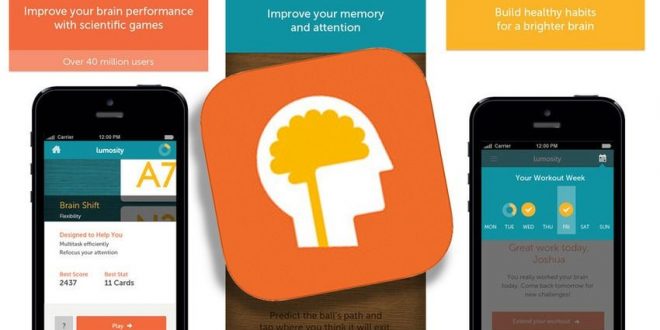 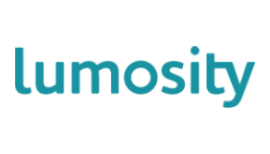 